Управление по м.р. Кинель-Черкасский ГКУ СО «ГУСЗН Восточного округа» информирует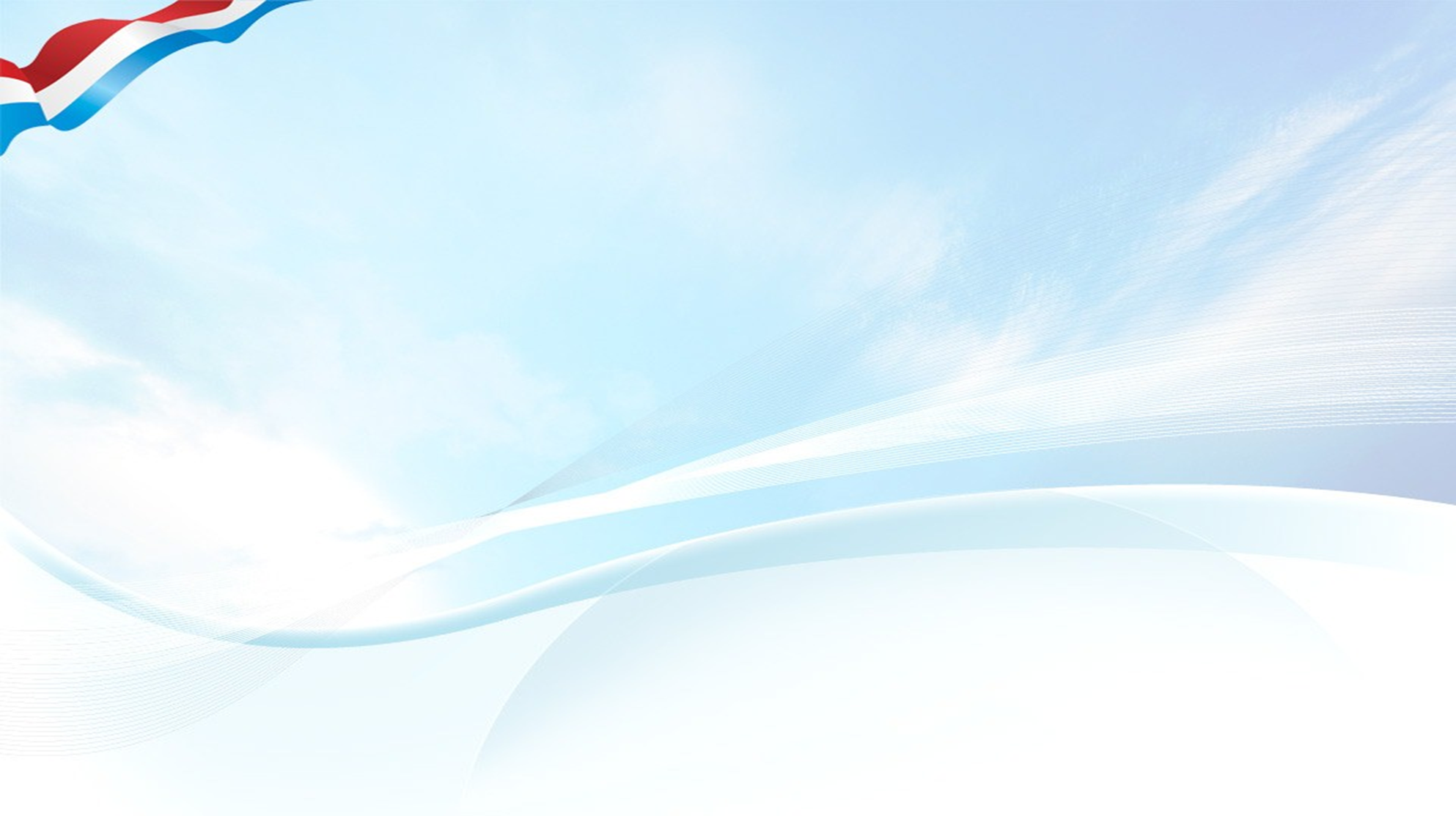 Уважаемые ветераны труда!С 01.01.2019 Законом Самарской области от 05.10.2018 №74-ГД  для ветеранов труда РФ и ветеранов труда Самарской области, достигших в период с 1 января 2019 года по 31 декабря 2027 года возраста женщины 55 лет и более, мужчины 60 лет и более, которым не установлена пенсия, сохраняется право на ежемесячную денежную выплату (далее ЕДВ):           1) ветеранам труда РФ в размере  - 713,0 руб.;           2) ветеранам труда Самарской области  в размере от 674 руб. до 1213 руб. в зависимости от основания присвоения звания.    Право на ЕДВ  предоставляется ветеранам труда РФ и ветеранам труда Самарской области, достигшим в период с 01.01.2019 по 31.12.2027 возраста 55 лет и более для женщин  и  60 лет и более для мужчин, которым не установлена пенсия независимо от факта осуществления трудовой деятельности при условии, что их доход не превышает 21 647,12 рублей.Расчет размера дохода гражданина производится исходя из суммы его доходов за 3 последних календарных месяца, предшествующих месяцу подачи заявления.Размер дохода гражданина исчисляется на основании сведений о доходах, представленных в декларации о доходе.Достоверность представленных сведений может быть проверена путем направления межведомственных запросов, использования информационных ресурсов и сверки полученной в результате таких запросов информации с документами и (или) сведениями, представленными заявителем.Гражданин может по собственной инициативе представить документы, содержащие сведения о фактически полученных доходах.ЕДВ предоставляется с 1 числа месяца, следующего за месяцем подачи заявления, но не ранее даты приобретения права.                               Какие документы нужны для назначения ЕДВ?- паспорт гражданина Российской Федерации или иной документ, удостоверяющий личность гражданина Российской Федерации;- документ, подтверждающий статус лица, имеющего право на получение ЕДВ (удостоверение);- документ, подтверждающий факт проживания на территории Самарской области(если эти сведения не содержатся в документе, удостоверяющем личность инвалида);- декларация о доходе гражданина, форма которой установлена постановлением Правительства Самарской области;- страховой номер индивидуального лицевого счета (СНИЛС).В случае если документ органа, выплачивающего пенсию (пожизненное содержание за работу (службу)) о размере пенсии (содержания), документ, подтверждающий факт проживания на территории Самарской области и СНИЛС не были представлены самостоятельно, то соответствующая информация запрашивается органом социальной защиты населения в рамках межведомственного информационного взаимодействия.Заявление для назначения ЕДВ подается в орган социальной защиты населения по месту жительства или направляется в электронной форме с использованием информационно-телекоммуникационной инфраструктуры.Подробную информацию можно получить в управлении  по м.р. Кинель-Черкасский ГКУ СО «ГУСЗН Восточного округа» по месту жительства: с. Кинель-Черкассы, ул. Революционная,  д.39, телефон 4-06-93; с. Кротовка, ул. Ульяновская, д.9, телефон 2-20-80; с. Тимашево, ул. Мира, д.58, телефон 2-43-03.	Памятка о порядке предоставления ежемесячной денежной выплаты на оплату проезда на городском и внутрирайонном общественном транспорте (кроме такси)В связи с изменениями параметров пенсионной системы в Самарской области сохраняется предоставление ежемесячной денежной выплаты на оплату проезда на городском и внутрирайонном общественном транспорте (кроме такси)лицам предпенсионного возраста, не отнесенным к федеральным и региональным льготополучателям (далее – ЕДВ на проезд).Право на ЕДВ на проезд предоставляется лицам, достигшим в период с 01.01.2019 по 31.12.2027 возраста 55 лет и более для женщини 60 лет и более для мужчин, которым не установлена пенсия и не имеющим права на получение компенсации расходов на оплату жилого помещения и коммунальных услуг и иной ежемесячной денежной выплаты по федеральному и областному законодательству, при условии, что их доход не превышает 1,5-кратной величины прожиточного минимума в расчете на душу населения, установленной в Самарской области.Размер выплаты составляет 270 рублей.ЕДВ предоставляется с 1 числа месяца, следующего за месяцем подачи заявления, но не ранее даты приобретения права.Расчет размера дохода гражданина производится исходя из суммы его доходов за 3 последних календарных месяца, предшествующих месяцу подачи заявления.Какие документы нужны для назначения выплаты?- заявление гражданина;- декларация о доходах гражданина, форма которой установлена постановлением Правительства Самарской области; - паспорт гражданина Российской Федерации или иной документ, удостоверяющий личность гражданина Российской Федерации;- документ, подтверждающий факт проживания на территории Самарской области (в случае отсутствия отметки в паспорте);- страховое свидетельство обязательного пенсионного страхования (СНИЛС).- документ о счете заявителя в кредитной организации для перечисления выплаты (если способом получения ЕДВ на проезд выбрано кредитное учреждение).Гражданин может по собственной инициативе представить документы, содержащие сведения о фактически полученных доходах.Заявление для назначения ЕДВ на проезд  (в письменной или электронной форме)подается в орган социальной защиты населения по месту жительства, либо через МФЦПодробную информацию можно получить в управлении  по м.р. Кинель-Черкасский ГКУ СО «ГУСЗН Восточного округа» по месту жительства: с. Кинель-Черкассы, ул.  Революционная,  д.39, телефон 4-06-93; с. Кротовка, ул. Ульяновская, д.9,                                 телефон 2-20-80, с. Тимашево, ул. Мира, д.58, телефон 2-43-03. ПАМЯТКА о порядке расчета дохода граждан, достигших в период с 1 января 2019 года по 31 декабря 2027 года возраста 60 лет и более (мужчины), 55 лет и более (женщины), пенсия которым не установлена (далее – Порядок)Расчет размера дохода гражданина для решения вопроса                                                   о предоставлении мер социальной поддержки осуществляет управление социальной защиты населения по месту жительства либо пребывания гражданина, в которое поступило заявление гражданина о назначении меры социальной поддержки.Порядок применяется при предоставлении следующих мер социальной поддержки:ежемесячной денежной выплаты ветеранам труда и гражданам, приравненным к ветеранам труда по состоянию на 31 декабря 2004 года;ежемесячной денежной выплаты ветеранам труда Самарской области;ежемесячной денежной выплаты на проезд на городском и внутрирайонном общественном транспорте (кроме такси).Размер дохода гражданина исчисляется на основании сведений о доходах, представленных в декларации.         Расчет размера дохода гражданина производится исходя из суммы его доходов за три последних календарных месяца, предшествующих месяцу подачи заявления о предоставлении мер социальной поддержки. Размер дохода гражданина определяется как одна треть суммы его доходов за расчетный период.При расчете размера дохода гражданина в сумме его доходов за расчетный период учитываются:- доходы от трудовой деятельности (в том числе по гражданско-правовым договорам);- размер получаемых алиментов (при наличии);- размер доходов от предпринимательской деятельности, включая доходы от крестьянского (фермерского) хозяйства (в том числе без образования юридического лица);- сведения о получаемых социальных выплатах из бюджетов всех уровней (в том числе пособие по безработице).ОБРАЩАЕМ  ВНИМАНИЕГражданин может по собственной инициативе представить документы, содержащие сведения о фактически полученных доходах.Ответственность за достоверность сведений, содержащихся в декларации, несет гражданин.  Об изменении места жительства и (или) дохода за расчетный период гражданин уведомляет уполномоченный орган в 10-дневный срок.Управление социальной защиты населения имеет право проверить достоверность представленных сведений путем направления межведомственных запросов, использования информационных ресурсов и сверки полученной в результате таких запросов информации с документами и (или) сведениями, представленными гражданином.Подробную информацию можно получить в управлении  по м.р. Кинель-Черкасский ГКУ СО «ГУСЗН Восточного округа» по месту жительства: с. Кинель-Черкассы, ул. Революционная,  д.39, телефон 4-06-93; с. Кротовка, ул. Ульяновская, д.9, телефон 2-20-80; с. Тимашево, ул. Мира, д.58, телефон 2-43-03«О мерах Безопасности при купании в праздник Крещения Господня»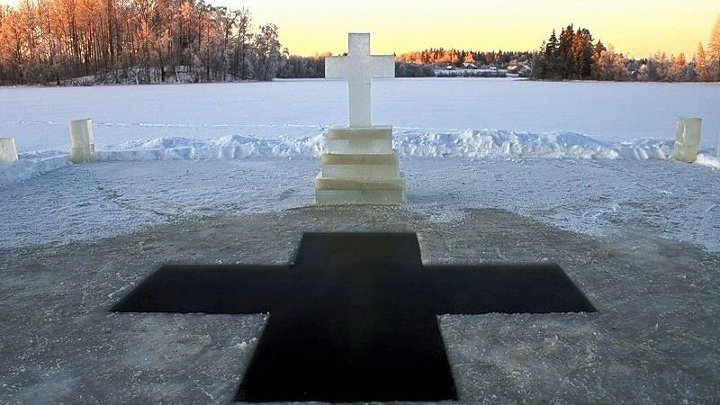 В ночь с 18 на 19 января православный мир отмечает праздник Крещения Господня, или Богоявления. В Крещенский сочельник и в сам день Крещения Господня во всех православных храмах после Божественной литургии совершается обряд Великого освящения воды. По древнему поверью, в этот день вся вода становится святой и исцеляет любые недуги. Освященная Крещенская вода - величайшая святыня. Ее хранят в течение всего года, употребляя в небольшом количестве утром натощак, предварительно прочитав специальную молитву. Считается, что, окунувшись в нее, люди освобождаются от грехов. Многие отважатся в этот день искупаться в иордани — вырубленной в форме креста проруби. Традиционно в этот день тысячи верующих устремляются к природным источникам, чтобы приобщиться к священным водам, очиститься от грехов и духовно преобразиться. Подготовка к крещенскому купанию:- перед купанием в проруби разогреть тело, сделав разминку, пробежку;- к проруби необходимо подходить в удобной, нескользкой и легкоснимаемой обуви, чтобы предотвратить потери чувствительности ног. Лучше использовать ботинки или шерстяные носки для того, чтобы дойти до проруби. Возможно использование специальных резиновых тапочек, которые также защищают ноги от острых камней и соли, а также не дадут вам скользить на льду. На пути к проруби надо помнить, что дорожка может быть скользкой, поэтому идти следует медленно;- убедиться, что лестница для спуска в воду устойчива. По крайней мере, для подстраховки необходимо опустить в воду край прочной толстой веревки с узлами, с тем, чтобы пловцы могли с ее помощью выйти из воды. Противоположный конец веревки должен быть надежно закреплен на берегу.Не рекомендуется:- купание в купели до освящения её представителем Русской Православной Церкви;- купание без представителей служб спасения и медицинских работников;- купание детей без присмотра родителей или взрослых;- нырять в воду непосредственно со льда;- загрязнять и засорять купель;- распивать спиртные напитки, купаться в состоянии алкогольного опьянения;- приводить с собой собак и других животных;- оставлять на льду, в гардеробах и раздевальнях бумагу, стекло и другой мусор;- подавать крики ложной тревоги;- подъезжать к купели на автотранспорте;- не ныряйте в прорубь вперед головой, советуют специалисты. Прыжки в воду и погружение в воду с головой не рекомендуются, так как это увеличивает потерю температуры и может привести шоку от холода;- при входе в воду первый раз старайтесь быстро достигнуть нужной вам глубины, но не плавайте, не стоит находиться в проруби более 1 минуты во избежание общего переохлаждения организма.Кроме того, рядом с прорубью на льду одновременно не должно находиться более 20 человек; запрещается купание группой, в которой одновременно — более 3 человек.После купания (окунания) разотрите себя махровым полотенцем и наденьте сухую одежду.При возникновении чрезвычайных ситуаций необходимо звонитьпо единому телефону спасения «01», сотовая связь «112»(все операторы сотовой связи)МКУ «Единая дежурно-диспетчерская служба Кинель-Черкасского района Самарской области»8(84660)4-78-8ОФИЦИАЛЬНОЕ ОПУБЛИКОВАНИЕПОСТАНОВЛЕНИЕГлавы сельского поселения Черновкаот 14.01.2019 года  № 1О назначении публичных слушаний по проекту планировки территории и проекту межевания территории для  строительства объекта АО «Самаранефтегаз»: «Техническое перевооружение водовода КНС-9 - КНС-15 «А» (замена подводного перехода)» в границах сельского поселения  ЧерновкаВ соответствии с Градостроительным кодексом РФ от 29.12.2004 года № 190-ФЗ, Федеральным законом от 06.10.2003 года № 131-ФЗ «Об общих принципах организации местного самоуправления в Российской Федерации, Уставом сельского поселения Черновка муниципального района Кинель-Черкасский Самарской области, в целях выявления общественного мнения и внесения предложений по проекту планировки территории и проекту межевания территории для строительства объекта АО «Самаранефтегаз»:«Техническое перевооружение водовода КНС-9 - КНС-15 «А» (замена подводного перехода)»на территории муниципального района Кинель-Черкасский, в границах сельского поселения Черновка:   ПОСТАНОВЛЯЮ:Провести публичные слушания по проекту планировки территории и проекту межевания территории для  строительства объекта АО «Самаранефтегаз»: «Техническое перевооружение водовода КНС-9 - КНС-15 «А» (замена подводного перехода)» в границах с.п. Черновка с 15.01.2019 года по  15.02.2019 года.Назначить лицом, ответственным за организацию и проведение публичных слушаний, за ведение протокола публичных слушаний и протокола по информированию жителей поселения по вопросу публичных слушаний ведущего специалиста администрации сельского поселения Черновка муниципального района Кинель-Черкасский Самарской области Рябову Т.И.Определить местом проведения публичных слушаний, в том числе местом проведения мероприятий по информированию жителей сельского поселения Черновка муниципального района Кинель-Черкасский по проекту планировки территории и проекту межевания территории для строительства объекта АО «Самаранефтегаз»: «Техническое перевооружение водовода КНС-9 - КНС-15 «А» (замена подводного перехода)», на территории муниципального района Кинель-Черкасский, в границах сельского поселения Черновка, здание администрации с. Черновка, расположенное по адресу: с. Черновка, ул. Школьная , д.30;Мероприятия по информированию жителей сельского поселения по публичным слушаниям назначить на  30.01.2019 года    в период с 10-00  до 11-00 часов.Прием замечаний и предложений от заинтересованных лиц по публичным слушаниям по проекту планировки территории и проекту межевания территории, указанному в п. 1 настоящего Постановления, осуществлять ведущему специалисту администрации сельского поселения Черновка муниципального района Кинель-Черкасский Самарской Рябовой Т.И. с 15.01.2019 г. по 15.02.2019 г. по адресу: Самарская область, Кинель-Черкасский район, с. Черновка, ул.Школьная, д.30.Опубликовать настоящее Постановление в газете «Черновские вести».Настоящее Постановление вступает в силу со дня его официального опубликования.Глава сельского поселения Черновка, А.Е. КазаевПОСТАНОВЛЕНИЕГлавы сельского поселения Черновкаот 14.01.2019 года  № 2О назначении публичных слушаний по проекту планировки территории и проекту межевания территории для  строительства объекта АО «Самаранефтегаз»: «Техническое перевооружение  напорного нефтепровода СУ -14 – УКПН -2 (ПК 159+00 –ПК 283+34) (замена аварийного участка)» в границах сельского поселения ЧерновкаВ соответствии с Градостроительным кодексом РФ от 29.12.2004 года № 190-ФЗ, Федеральным законом от 06.10.2003 года № 131-ФЗ «Об общих принципах организации местного самоуправления в Российской Федерации, Уставом сельского поселения Черновка муниципального района Кинель-Черкасский Самарской области, в целях выявления общественного мнения и внесения предложений по проектам планировки территории и проектам межевания территории для строительства объектаАО «Самаранефтегаз»:«Техническое перевооружение  напорного нефтепровода СУ -14 – УКПН -2 (ПК 159+00–ПК 283+34) (замена аварийного участка)»на территории муниципального района Кинель-Черкасский, в границах сельского поселения Черновка:                                                     ПОСТАНОВЛЯЮ:         1. Провести публичные слушания по проекту планировки территории и проекту межевания территории для  строительства объекта АО «Самаранефтегаз»: «Техническое перевооружение  напорного нефтепровода СУ -14 – УКПН -2 (ПК 159+00 –ПК 283+34) (замена аварийного участка)» в границах с.п. Черновка с 15.01.2019 года по  15.02.2019 года.          2. Назначить лицом, ответственным за организацию и проведение публичных слушаний, за ведение протокола публичных слушаний и протокола по информированию жителей поселения по вопросу публичных слушаний ведущего специалиста администрации сельского поселения Черновка муниципального района Кинель-Черкасский Самарской области  Рябову Т.И.          3.Определить местом проведения публичных слушаний, в том числе местом проведения мероприятий по информированию жителей сельского поселения Черновка муниципального района Кинель-Черкасский по проекту планировки территории и проекту межевания территории для строительства объекта АО «Самаранефтегаз»: «Техническое перевооружение  напорного нефтепровода СУ -14 – УКПН -2 (ПК 159+00 –ПК 283+34) (замена аварийного участка)», на территории муниципального района Кинель-Черкасский, в границах сельского поселения Черновка, здание администрации с.п. Черновка, расположенное по адресу: с. Черновка, ул. Школьная , д.30;          4.Мероприятия по информированию жителей сельского поселения по   публичным слушаниям назначить на  30.01.2019 года    в период с 10-00  до 11-00 часов.          5.Прием замечаний и предложений от заинтересованных лиц по публичным слушаниям по проекту планировки территории и проекту межевания территории, указанному в п. 1 настоящего Постановления, осуществлять ведущему специалисту администрации сельского поселения Черновка муниципального района Кинель-Черкасский Самарской Рябовой Т.И. с 15.01.2019 г. по 15.02.2019 г. по адресу: Самарская область, Кинель-Черкасский район, с.Черновка, ул.Школьная, д.30.           6. Опубликовать настоящее Постановление в газете «Черновские Вести».           7. Настоящее Постановление вступает в силу со дня его официального опубликования.Глава сельского поселения Черновка, А.Е. КазаевЗаключение о результатах публичных слушаний 
в сельском поселении Черновка муниципального района Кинель-Черкасский Самарской области по вопросу о внесении изменений в Правила землепользования и застройки сельского поселения Черновка  муниципального района Кинель-Черкасский Самарской области»14.01.2019 года1. Дата проведения публичных слушаний – с 13 ноября 2018 года по 14 января 2019 года.2. Место проведения публичных слушаний – 446329, Самарская область, Кинель-Черкасский район, село Черновка, ул. Школьная, д. 30.3. Основание проведения публичных слушаний – Постановление Главы сельского поселения Черновка муниципального района Кинель-Черкасский Самарской области от 13 ноября 2018 года № 111 «О назначении публичных слушаний по проекту решения Собрания представителей сельского поселения Черновка «О  внесении изменений в Правила землепользования и застройки сельского поселения Черновка муниципального района Кинель-Черкасский Самарской области»,утвержденные Собранием представителей сельского поселения Черновка муниципального района Кинель-Черкасский Самарской области № 17-1 от 27.12.2013 г. опубликованное в газете «Черновские вести» от  13 ноября  2018 года  № 36.4. Вопрос, вынесенный на публичные слушания – проект решения Собрания представителей сельского поселения Черновка  муниципального района Кинель-Черкасский Самарской области «О внесении изменений в Правила землепользования и застройки сельского поселения Черновка муниципального района Кинель-Черкасский Самарской области, утвержденные решением Собрания представителей сельского поселения Черновка муниципального района Кинель-Черкасский № 17-1 от 27 декабря 2013 года» (далее также – Проект решения о внесении изменений в Правила).5. Обобщенные сведения, полученные при учете мнений, выраженных жителями сельского поселения Черновка муниципального района Кинель-Черкасский Самарской области и иными заинтересованными лицами, по Проекту Решения о внесении изменений в Правила:5.1. Мнения о целесообразности принятия проекта Правил землепользования и застройки в редакции, вынесенной на публичные слушания, и другие мнения, содержащие положительную оценку по вопросу публичных слушаний, высказал 1 человек.5.2. Мнения, содержащие отрицательную оценку по вопросу публичных слушаний,  не высказаны.5.3. Замечания и предложения по проекту Правил землепользования и застройки не высказаны.6. По результатам рассмотрения мнений, замечаний и предложений участников публичных слушаний по проекту Правил землепользования и застройки рекомендуется принять указанный проект в редакции, вынесенной на публичные слушания.Глава сельского поселения Черновка, А.Е.КазаевПАМЯТКА ДЛЯ РОДИТЕЛЕЙ О ПРЕДУПРЕЖДЕНИИ ГИБЕЛИ ДЕТЕЙ НА ПОЖАРЕПроблема гибели и травматизма на пожарах по-прежнему актуальна, а причиной пожаров с гибелью детей остаётся несоблюдение взрослыми правил пожарной безопасности. Вина за гибель и полученные травмы детей всегда на совести взрослых и преследует их всю оставшуюся жизнь.
Сегодня, 14 января 2019 г. страшный пожар произошел в с. Черновка. Огонь охватил жилой дом по ул. Крестьянской № 22. Жертвой пожара стала девочка 2012 года рождения.Уважаемые папы и мамы!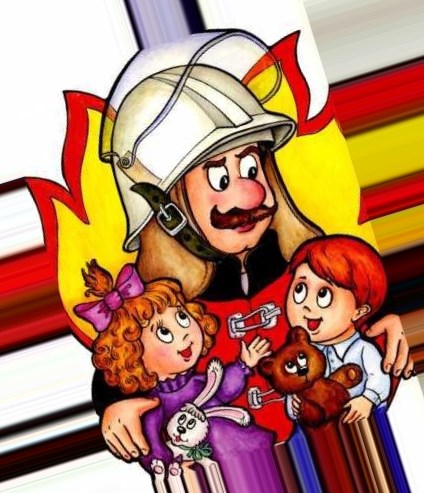 Человек пользуется огнем с незапамятных времен, превратив его в своего верного помощника. С тех пор, как люди научились добывать и сохранять огонь, он защищал человека от животных, использовался для приготовления пищи, орудий труда, дарил ему тепло и свет.Освоение огня оказало решающее влияние на развитие человечества. Именно огонь окончательно разорвал связь человека со стадной жизнью. В настоящее время трудно назвать область человеческой деятельности, в которой бы не использовался огонь.Но у огня есть и другое, страшное, лицо!Когда он вырывается из - под контроля, то превращается в настоящее бедствие - ПОЖАР.Пожар опасен не только открытым огнем, но и высокой температурой, ядовитым дымом, угарным газом, обрушением конструкций (потолков, перекрытий, стен).
Добавляет опасность плохая видимость, возможность поражения электротоком при обрыве проводов, паника и растерянность. Против этого бедствия люди ведут многовековую борьбу. Но по-прежнему огонь часто становится страшным врагом, уничтожающим все на своем пути, приносящим человечеству несчастье и огромный ущерб.Число погибших в пожарах людей ежегодно увеличивается. Наблюдается и рост гибели детей при пожарах, что связано с низким уровнем знаний детей и взрослых в области пожарной безопасности, самоуверенностью и беспечностью взрослых- родителей.
Дети гибнут в огне в результате пренебрежения взрослых - так как часто остаются дома одни без присмотра. Каждый десятый пожар происходит из-за шалости с огнем несовершеннолетних детей.Кто же в этом виноват? Разве не мы с вами, уважаемые взрослые?Так уж устроен человек, что огонь обладает для него притягательной силой. Всем нам очень нравится смотреть на него. Наверное, это досталось в наследство от далеких предков. Особенно вечером в лесу. Посидели романтично, ушли, а угли остались непотушенными. И снова горят наши леса (птицы, звери – все живое), поселки, жилье, школы, заводы, общественные здания, транспорт.Всем нам нужно научиться обращаться с огнем и твердо знать случаи, когда пользоваться им нельзя ни при каких обстоятельствах. Твердо знать, что надо делать, чтобы не допустить пожар, и что делать, чтобы спастись самому и помочь другим.Пожар возникает из-за того, что мы невыполняем правила пожарной безопасности и когда одновременно есть:чему гореть (горючие материалы - дерево, бумага, ткань, пластик, горючие жидкости, сухая трава и т.д.);источник зажигания (спички, зажигалки, сигареты, замыкание электропроводки и т.д.);окислитель (кислород в воздухе).Прекратив доступ кислорода (набросив на огонь плотную ткань), можно остановить уже начавшееся горение.Меры пожарной безопасности в быту: Не курите - причина каждого восьмого пожара - неосторожность при курении. Если закурили - не бросайте непотушенную сигарету. Никогда не бросайте с балконов или из окна непотушенные сигареты. Они могут вызвать пожар на балконах нижних этажей. Не курите в постели!;Не пользуйтесь сами открытым огнем, не сжигайте мусор. Расскажите детям, к чему это приведет, подкрепив разговор примерами из жизни. Если вы увидите, что в опасные игры играют дети:- не будьте равнодушными наблюдателями - остановите их!;не пользуйтесь бездумно петардами, фейерверками и другой пиротехнической продукцией и не давайте ее в руки детям. Задумайтесь, сопоставим ли восторг от устроенных салютов с риском стать инвалидом или погибнуть; не устраивайте развлечения и эксперименты с электроприборами.Не пользуйтесь самодельными электроприборами и неисправной электропроводкой. Не разрешайте детям самостоятельно пользоваться электроприборами (без вашего присмотра)Каждый пятый пожар происходит из-за их неисправности, неправильной эксплуатации.Уходя из дома, выключайте электроприборы!;Не ставьте электрические светильники вблизи сгораемых материалов, не применяйте бумажные абажуры; Не включайте в одну электророзетку сразу несколько электроприборов!;Соблюдайте правила пользования газовыми баллонами и плитами, другим газовым оборудованием. Если, войдя в квартиру(дом), вы почувствовали запах газа, ни в коем случае не включайте и не выключайте свет и не зажигайте спички, не пользуйтесь электроприборами - может произойти взрыв. Откройте окна и двери, перекройте газ и вызовите газовую службу – 04 (со стационарного телефона), 104 (с мобильного телефона), 112 (с мобильного телефона, следуйте указаниям автоинформатора).Не оставляйте детей без присмотра! Не держите в квартире, подъезде, гараже горючие жидкости, баллоны с газом. Соблюдайте правила эксплуатации и пожарной безопасности; если вы увидели в кладке печей или дымоходов трещину - заделайте ее. Никогда не применяйте для розжига печей бензин, керосин, другие легковоспламеняющиеся вещества – это путь к ожогам и пожару; Не поручайте смотреть за топящейся печкой малолетним детям; Не устанавливайте вплотную к печи мебель, не кладите рядом с печью дрова и другие сгораемые предметы; Соблюдайте правила пожарной безопасности на участках, прилегающих к вашему жилому дому!Опросник по пожарной безопасности для взрослых и детей1.Что нужно делать, если возник пожар в квартире?Немедленно сообщить о пожаре в противопожарную службу по телефону:ПОЖАРНАЯ ЧАСТЬ–01; ЕДИНАЯ ДЕЖУРНО-ДИСПЕТЧЕРСКАЯ   СЛУЖБА – 112 , 8(846 60) 4-78-88Если огонь небольшой, попытаться затушить его сразу, используя одеяло, воду, песок, огнетушитель. Если пожар не удается затушить – немедленно покиньте помещение и отойти в безопасное место. Обязательно закройте дверь в комнату, где начался пожар. Закрытая дверь может не только задержать проникновение дыма, но и иногда погасить огонь, если, конечно окна в квартире закрыты.Закройте все окна и снимите занавески, чтобы они не загорелись.Как вы поступите, если в помещении много дыма?Если в помещение проник дым, надо смочить водой одежду, покрыть голову мокрой тряпкой и выходить, пригнувшись. При сильном дыме дышите через намоченную ткань. Если чувствуете, что задыхаетесь, опуститесь на корточки или продвигайтесь ползком к выходу – внизу меньше дыма.3.Почему нельзя пользоваться лифтом при дыме в подъезде?Лифт во время пожара - настоящая дымовая труба, в которой возникает сильная воздушная тяга, здесь легко задохнуться. Кроме того, при пожаре он может отключиться.4.Что вы станете делать, если в подъезде дым и пламя?Не пытайтесь выбежать из дома, если живете на верхних этажах. Пройдя 2-3 этажа, вы можете отравиться продуктами горения. Вы должны закрыть входную дверь своей квартиры и заткнуть щели под ней мокрой тряпкой.Закройте все окна для предупреждения сквозняка и доступа кислорода к месту пожара, снимите занавески, чтобы они не загорелись, если стекла лопнут от жара.5.Почему при пожаре надо выключать электричество и газ?Может произойти взрыв газа, бытовой техники.6.Какой номер телефона противопожарной службы? Что вы должны сообщить в первую очередь по этому телефону?Сообщить точный адрес и номер своей квартиры, чтобы пожарные знали, где вы находитесь и помогли вам.7.Что нужно делать, чтобы пожар с нижнего этажа не перекинулся в вашу квартиру?Закройте все окна и снимите занавески, чтобы они не загорелись, если стекла лопнут от жара. Наполните водой ванну, ведра, тазы. Можно облить водой двери и пол.Какое самое главное правило при любой опасности?Не поддавайтесь панике и не теряйте самообладание! Не выпрыгивайте из окна!Администрация сельского поселения Черновка   Соучредители газеты «Черновские вести»: Администрация сельского поселения Черновка муниципального района Кинель-Черкасский Самарской области, Собрание представителей сельского поселения Черновка муниципального района Кинель-Черкасский Самарской области.Издатель Администрация сельского поселения Черновка муниципального района Кинель-Черкасский Самарской области.Адрес редакции: Самарская обл., Кинель-Черкасский р-н, с. Черновка, ул. Школьная, 30. тел. 2-66-43 Email:adm.s.p.chernowka@yandex.ruГазета выпускается не реже одного раза в месяц. Газета распространяется бесплатно.Тираж  50 экз.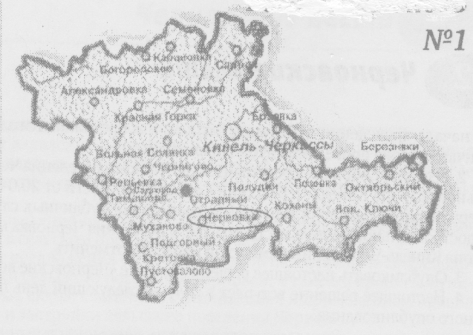 Газета Администрации сельского поселения Черновкамуниципального района Кинель-Черкасский  Самарской области№ 114 января 2019 года